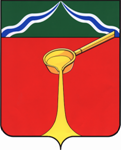 Калужская областьЛ Ю Д И Н О В С К О Е    Р А Й О Н Н О Е     С О Б Р А Н И Е муниципального района«Город Людиново и Людиновский район»Р Е Ш Е Н И Еот 08.10.2015 г. 				                                              № 12Об избрании председателей, заместителей председателей постоянных комиссий  Людиновского Районного Собрания В соответствии со статьей 7 Регламента Людиновского Районного Собрания,  Людиновское Районное Собрание РЕШИЛО:Избрать председателями и заместителями председателей  постоянных комиссий следующих депутатов:Комиссия по бюджету, финансам, налогам:Дорогов  Борис Кузьмич – председатель комиссии;Сафронов Геннадий Семенович – заместитель председателя комиссии.Комиссия по местному самоуправлению, соблюдению законности, контролю и депутатской этике:Лазарева Вера Васильевна - председатель комиссии;Воротнева Елена Алексеевна - заместитель председателя комиссии.Комиссия по социальной политике:Потапов Олег Анатольевич - председатель комиссии;Кузина Ирина Александровна - заместитель председателя комиссии.Комиссия по промышленности, АПК, комплексному развитию:Бровченко Игорь Евгеньевич - председатель комиссии; Терехов Василий Васильевич - заместитель председателя комиссии.Настоящее решение вступает в силу с момента  принятия.Глава муниципального района «Город Людиново и Людиновский район»                                                        Л.В. Гончарова                          